A Reference Guide To Scholarship Fundsand RequirementsAcademic Year 2018-2019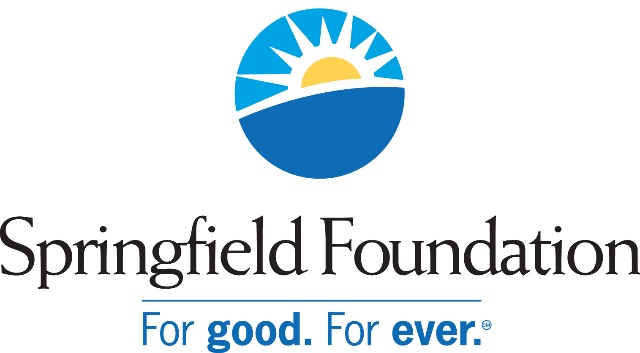 Serving the  CommunityThe Springfield Foundation administers many different Scholarship Funds, which are described in this document.  In an effort to keep our program uncomplicated, we use an online Scholarship Application.  Any special application requirements are noted under “Criteria” in this listing. Scholarship NameDescriptionDescriptionCriteriaCriteriaAAUW, Springfield Branch, Helen L. Krout Memorial Scholarship Fund (Not Renewable)For female graduates of any Clark County High School to pursue any course of study as a full time student at an accredited college or university.For female graduates of any Clark County High School to pursue any course of study as a full time student at an accredited college or university.High School:  Any high school in Clark Cy.  Major:  Any.  GPA:  3.0.Other:  Restricted to females only.High School:  Any high school in Clark Cy.  Major:  Any.  GPA:  3.0.Other:  Restricted to females only.Kirk Andorfer Memorial Scholarship  (Not Renewable)For graduates of all Springfield City and Clark County high schools majoring in fine arts or music.  Applicants may attend any accredited post-secondary institution of higher education for a 2 or 4-year program.  Financial need may be considered.  Not renewable, but applicants may re-apply.For graduates of all Springfield City and Clark County high schools majoring in fine arts or music.  Applicants may attend any accredited post-secondary institution of higher education for a 2 or 4-year program.  Financial need may be considered.  Not renewable, but applicants may re-apply.High School:  Any high school in Clark Cy.  Major:  Fine Arts or Music.  GPA:  3.0.High School:  Any high school in Clark Cy.  Major:  Fine Arts or Music.  GPA:  3.0.Anonymous Fund #9 Scholarship (Renewable)This is a renewable scholarship, for up to 4 years.  The first 2 years must be completed at Clark State and if the student chooses to continue to study at a 4-year institution, the scholarship will continue for 2 additional years (or 3 if required for completion of a bachelor's degree).  First preference to study in an Agriculture related field.  If none apply, or excess funds are available, all other applicants enrolling at Clark State are eligible.This is a renewable scholarship, for up to 4 years.  The first 2 years must be completed at Clark State and if the student chooses to continue to study at a 4-year institution, the scholarship will continue for 2 additional years (or 3 if required for completion of a bachelor's degree).  First preference to study in an Agriculture related field.  If none apply, or excess funds are available, all other applicants enrolling at Clark State are eligible.High School:  Any.  Major:  Preference for Agriculture or related fields,  College:  Clark State Community College.  GPA:  3.0.  High School:  Any.  Major:  Preference for Agriculture or related fields,  College:  Clark State Community College.  GPA:  3.0.  Chase Baumgardner Memorial Scholarship Fund (Not Renewable)This scholarship was established in 2011 by Charles and Jeanette Baumgardner in memory of their son Charles "Chase" Baumgardner, whose life ended prematurely, but which had a positive impact on many.  It was created to support graduating Northwestern High School seniors who plan to attend Wright State University.This scholarship was established in 2011 by Charles and Jeanette Baumgardner in memory of their son Charles "Chase" Baumgardner, whose life ended prematurely, but which had a positive impact on many.  It was created to support graduating Northwestern High School seniors who plan to attend Wright State University.High School:  Northwestern.  Major:  Any.  College:  Wright State University.   GPA:  3.0.High School:  Northwestern.  Major:  Any.  College:  Wright State University.   GPA:  3.0.Lewis and Jeanne Bookwalter Scholarship (Renewable)For Clark and   residents who are graduates of .  Must meet the Springfield Foundation eligibility requirements.For Clark and   residents who are graduates of .  Must meet the Springfield Foundation eligibility requirements.High School:  Catholic Central.  Major:  Any.  GPA:  3.0  Other:  Resident of Clark or .High School:  Catholic Central.  Major:  Any.  GPA:  3.0  Other:  Resident of Clark or .William R. Brannick Memorial Scholarship Fund(Not Renewable)For graduates of Springfield Catholic Central or  to pursue a degree in Accounting (includes economics and finance).  Students may attend a 2 or 4-year program.  For graduates of Springfield Catholic Central or  to pursue a degree in Accounting (includes economics and finance).  Students may attend a 2 or 4-year program.  High School:  Catholic Central or .  Major:  Accounting or related.  GPA:  3.0.  ACT:  19.High School:  Catholic Central or .  Major:  Accounting or related.  GPA:  3.0.  ACT:  19.Garth Q. Briggs Scholarship of the Tecumseh Education Foundation  (Renewable)For graduates of  to pursue any course of study at any post-secondary institution.  Preference is given for technical or trade fields.  Based on financial need (40%), academic merit (30%), activities and references (30%).  Renewable for up to 4 years.For graduates of  to pursue any course of study at any post-secondary institution.  Preference is given for technical or trade fields.  Based on financial need (40%), academic merit (30%), activities and references (30%).  Renewable for up to 4 years.High School:  Tecumseh H.S.  Major:  Any, but prefer trades/technical.  GPA:  2.0.High School:  Tecumseh H.S.  Major:  Any, but prefer trades/technical.  GPA:  2.0.Scholarship NameDescriptionDescriptionCriteriaCriteriaCharles A. Brougher Memorial Scholarship Fund (Not Renewable)This scholarship was established in 2012 by the family of Charles A. Brougher, in his memory.  The fund will assist graduating seniors from Springfield High School who attend Wittenberg University.  This is a one-year scholarship.This scholarship was established in 2012 by the family of Charles A. Brougher, in his memory.  The fund will assist graduating seniors from Springfield High School who attend Wittenberg University.  This is a one-year scholarship.High School:  Springfield H.S.  College:  Wittenberg University Major:  Any.High School:  Springfield H.S.  College:  Wittenberg University Major:  Any.Helen H. Brumfield Scholarship       (Not Renewable)For graduates of Clark-Shawnee High School who have attended Possum or Reid Middle Schools.  First preference given to applicants planning to become teachers and majoring in Education.  A second selection alternative is a candidate planning to major in Nursing.  For graduates of Clark-Shawnee High School who have attended Possum or Reid Middle Schools.  First preference given to applicants planning to become teachers and majoring in Education.  A second selection alternative is a candidate planning to major in Nursing.  High School:   H.S. grads who attended Possum or Reid M.S.  Major:  Education or Nursing.  GPA:  3.0  Other:  External CommitteeHigh School:   H.S. grads who attended Possum or Reid M.S.  Major:  Education or Nursing.  GPA:  3.0  Other:  External CommitteeMary Jo Hauk Bryan and Fred Bryan Scholarship (Renewable)For graduates of   and  public high schools to pursue any course of study at any accredited post-secondary institution of higher education.  Renewable.For graduates of   and  public high schools to pursue any course of study at any accredited post-secondary institution of higher education.  Renewable.High School:  Public high schools in Clk Cy.  Major:  Any  GPA:  3.0High School:  Public high schools in Clk Cy.  Major:  Any  GPA:  3.0Albert H. Carr Memorial Scholarship (Not Renewable)For graduating seniors of all   and  high schools to pursue any course of study for a 2 or 4-year degree at any accredited institution of higher education.  Only high school seniors are eligible to apply.  Not renewable.For graduating seniors of all   and  high schools to pursue any course of study for a 2 or 4-year degree at any accredited institution of higher education.  Only high school seniors are eligible to apply.  Not renewable.High School:  Any high school in Clark Cy.  Major:  Any.  GPA:  3.0  Other:  Only high school seniors may apply.High School:  Any high school in Clark Cy.  Major:  Any.  GPA:  3.0  Other:  Only high school seniors may apply.Richard A. and Kay H. Cartmell Scholarship (Renewable)For graduates of all Springfield City and Clark County high schools to pursue any course of study at Wittenberg University.  A university acceptance letter is required.  Renewable.For graduates of all Springfield City and Clark County high schools to pursue any course of study at Wittenberg University.  A university acceptance letter is required.  Renewable.High School:  Any high school in Clark Cy.  Major:  Any.  GPA: 3.0   Other:   only.High School:  Any high school in Clark Cy.  Major:  Any.  GPA: 3.0   Other:   only.Catholic Charities Martha Harrison Memorial Scholarship(Not Renewable)For female graduates of Springfield High School, who have resided in Clark County for at least 18 months to pursue any course of study at an accredited 2 or 4-year college or university.  For female graduates of Springfield High School, who have resided in Clark County for at least 18 months to pursue any course of study at an accredited 2 or 4-year college or university.  High School:  graduates of Springfield High School  Major:  Any.  GPA:  2.50  College:  Any  Other. Minimum ACT of 19 or SAT of 1350. High School:  graduates of Springfield High School  Major:  Any.  GPA:  2.50  College:  Any  Other. Minimum ACT of 19 or SAT of 1350. Phil Chakeres Scholarship of the Greek Orthodox Church              (Not Renewable)The purpose is to provide scholarships to younger members of the Greek Orthodox Church of Springfield, Ohio to pursue a college education.  The purpose is to provide scholarships to younger members of the Greek Orthodox Church of Springfield, Ohio to pursue a college education.  High School:  Any Status: graduating high school senior.  Major:  Any GPA:  2.50  College:  Any  Other:  Member of Greek Orthodox Church.High School:  Any Status: graduating high school senior.  Major:  Any GPA:  2.50  College:  Any  Other:  Member of Greek Orthodox Church.City Community Hospital School of Nursing Alumni Scholarship(Not Renewable)The purpose of the scholarship is to help alumni who attended City-Community Hospital or Springfield Regional School of Nursing from 1907 to 2012 (when the school was closed) attain certifications or higher academic degrees in the field of nursing Should no alumni apply, the scholarship is available to family members of alumni. .  (Licensure and alumni status to be verified by the alumni organization)The purpose of the scholarship is to help alumni who attended City-Community Hospital or Springfield Regional School of Nursing from 1907 to 2012 (when the school was closed) attain certifications or higher academic degrees in the field of nursing Should no alumni apply, the scholarship is available to family members of alumni. .  (Licensure and alumni status to be verified by the alumni organization)High School: Any Major: Nursing Other: Alumni of City Community Hospital or Springfield School of Nursing from 1907-2012 receive first preference.High School: Any Major: Nursing Other: Alumni of City Community Hospital or Springfield School of Nursing from 1907-2012 receive first preference.Scholarship NameDescriptionDescriptionCriteriaCriteriaClark County Medical Society Alliance Nursing Scholarship(Not Renewable)The Clark County Medical Alliance Nursing Scholarship fund was established for the purpose of providing scholarships to residents of Clark County majoring in Nursing with preference given to students currently in a LPN and RN program.  The scholarship is non-renewable but previous recipients may reapply.The Clark County Medical Alliance Nursing Scholarship fund was established for the purpose of providing scholarships to residents of Clark County majoring in Nursing with preference given to students currently in a LPN and RN program.  The scholarship is non-renewable but previous recipients may reapply. Residency: Clark County, Ohio Major: Nursing College: Any Other: preference given to students currently in LPN or RN program. Residency: Clark County, Ohio Major: Nursing College: Any Other: preference given to students currently in LPN or RN program.Pauline L. Colliver Endowment(Not Renewable)For graduates of any high school in Clark County to pursue any course of study at any two- or four-year accredited college or university.   Recipients must maintain a 3.0 or higher GPA.  For graduates of any high school in Clark County to pursue any course of study at any two- or four-year accredited college or university.   Recipients must maintain a 3.0 or higher GPA.  High School: Any  Major:  Any  GPA:  3.0 or aboveHigh School: Any  Major:  Any  GPA:  3.0 or aboveRichard “Pup” Conklin Motorcycle Mechanics Scholarship Fund (Not Renewable)This scholarship provides for educational and training opportunities in motorcycle mechanics at the Motorcycle Mechanics Institute of Universal Technical Institute (UTI).  Recipients must be residents of the state of Ohio.  First year students may apply upon acceptance by the Motorcycle Mechanics Institute. Current Institute students must have a cumulative GPA of at least 3.50, attendance of at least 90%, and have a strong motorcycling background.  The scholarship is awarded for one year, and previous recipients may re-apply.This scholarship provides for educational and training opportunities in motorcycle mechanics at the Motorcycle Mechanics Institute of Universal Technical Institute (UTI).  Recipients must be residents of the state of Ohio.  First year students may apply upon acceptance by the Motorcycle Mechanics Institute. Current Institute students must have a cumulative GPA of at least 3.50, attendance of at least 90%, and have a strong motorcycling background.  The scholarship is awarded for one year, and previous recipients may re-apply.Residency:  State of Ohio.  GPA:  none for new students, 3.5 for current MMI students Other:  Must enroll full time at MMI.  The scholarship application is available on the Tech Force Foundation website:  http://www.techforcefoundation.org/getsupport/Residency:  State of Ohio.  GPA:  none for new students, 3.5 for current MMI students Other:  Must enroll full time at MMI.  The scholarship application is available on the Tech Force Foundation website:  http://www.techforcefoundation.org/getsupport/Cookie Lady Scholarship Fund(Not Renewable)For employees of the Springfield Police Division or their dependents.  Dependents include spouse, children and step-children.  Full time enrollment in post secondary work is required, except that adults may enroll in a part-time curriculum.For employees of the Springfield Police Division or their dependents.  Dependents include spouse, children and step-children.  Full time enrollment in post secondary work is required, except that adults may enroll in a part-time curriculum.High School:  Any.  Major:  Any.  GPA:  3.0.  Other:  Applicant must be employed by the Springfield Police Division, or be an immediate family member of a Springfield Police Division employee.  High School:  Any.  Major:  Any.  GPA:  3.0.  Other:  Applicant must be employed by the Springfield Police Division, or be an immediate family member of a Springfield Police Division employee.  John J. Corbitt Scholarship       (Not Renewable)For graduating seniors of .  Recipients may pursue any course of study at a traditional, four-year institution of higher education.For graduating seniors of .  Recipients may pursue any course of study at a traditional, four-year institution of higher education.High School:  Southeastern.  Major:  Any.  GPA:  3.0.  High School:  Southeastern.  Major:  Any.  GPA:  3.0.  Harriet Cousar Scholarship    (Not Renewable)To provide scholarship assistance to Registered Nursing students at the Clark State Community College - Springfield Regional School of Nursing.To provide scholarship assistance to Registered Nursing students at the Clark State Community College - Springfield Regional School of Nursing.High School:  Any.  College:  Clark State.  Major:  Registered Nursing.  Other:  External Committee, Special Application from CSCC.High School:  Any.  College:  Clark State.  Major:  Registered Nursing.  Other:  External Committee, Special Application from CSCC.Barbara A. Beery-Dudrow Memorial Scholarship(Renewable)Created by family and friends in memory of Barbara A. Beery-Dudrow this scholarship assists Clark Shawnee High School graduating seniors who plan to pursue a career teaching children in kindergarten through 3rd grade.Created by family and friends in memory of Barbara A. Beery-Dudrow this scholarship assists Clark Shawnee High School graduating seniors who plan to pursue a career teaching children in kindergarten through 3rd grade.High School: Clark Shawnee Status:  graduating high school seniors College:  Any Major:  Early Childhood grades K-3. Other:  External CommitteeHigh School: Clark Shawnee Status:  graduating high school seniors College:  Any Major:  Early Childhood grades K-3. Other:  External CommitteeScholarship NameDescriptionDescriptionCriteriaCriteriaRon Duncan Scholar Athlete Scholarship (Not Renewable)Established in memory of Ron Duncan in tribute to his efforts to offer these scholarships to outstanding student athletes prior to his passing.  For Clark County graduating seniors who have a GPA of 3.50 or higher and have participated in varsity athletics in high school.Established in memory of Ron Duncan in tribute to his efforts to offer these scholarships to outstanding student athletes prior to his passing.  For Clark County graduating seniors who have a GPA of 3.50 or higher and have participated in varsity athletics in high school.High School: any graduating seniors  College:  Any  Major:  Any  GPA:  3.50 or higher Other: participation in Varsity High School AthleticsHigh School: any graduating seniors  College:  Any  Major:  Any  GPA:  3.50 or higher Other: participation in Varsity High School AthleticsVirginia Edmondson Memorial Scholarship (Not Renewable)For graduates of Southeastern High School to attend any two or four year college.For graduates of Southeastern High School to attend any two or four year college.High School:  Southeastern.  Major:  Any.  College:  AnyHigh School:  Southeastern.  Major:  Any.  College:  AnyEducation Options Scholarship (Renewable)For graduates of all Springfield City and Clark County high schools to pursue any course of study at any accredited post-secondary institution of higher education with 2 or 4-year programs.  For graduates of all Springfield City and Clark County high schools to pursue any course of study at any accredited post-secondary institution of higher education with 2 or 4-year programs.  High School:  Any high school in Clark Cy.  Major:  Any.  GPA: 3.0  High School:  Any high school in Clark Cy.  Major:  Any.  GPA: 3.0  Edwards Family Scholarship(Not Renewable)For graduates of any Clark County High School to pursue any course of study at Cedarville University in Cedarville Ohio.For graduates of any Clark County High School to pursue any course of study at Cedarville University in Cedarville Ohio.High School:  Any high school in Clark Cy.  Major:  Any.  GPA: 2.5College:   Cedarville UniversityHigh School:  Any high school in Clark Cy.  Major:  Any.  GPA: 2.5College:   Cedarville UniversityWarren G. Elliott Scholarship                    (Not Renewable)For graduates of any high school in Clark, Champaign, Logan and Greene Counties to pursue any course of study at any accredited institution of higher education.  Selection is based primarily on financial need.  Not renewable, but recipients may re-apply.For graduates of any high school in Clark, Champaign, Logan and Greene Counties to pursue any course of study at any accredited institution of higher education.  Selection is based primarily on financial need.  Not renewable, but recipients may re-apply.High School:  Any high school in Clark, Champaign, Logan, Greene counties  Major:  Any College: Any  GPA: 3.0  High School:  Any high school in Clark, Champaign, Logan, Greene counties  Major:  Any College: Any  GPA: 3.0  Robert M. Farish  Trades Education Fund                    (Not Renewable)Restricted for the purpose of providing educational and training opportunities in the building trades for residents of .  Construction programs include electrical, carpentry, plumbing, masonry and heating & air conditioning building trades. The upper high school years, as part of a vocational program, career center, or an alternative educational program, will be considered.  Post-secondary programs such as technical schools, career centers, apprenticeship programs, or community college programs are qualified as well. Requires a special application from the Foundation. Not renewable, but previous recipients may re-apply.Restricted for the purpose of providing educational and training opportunities in the building trades for residents of .  Construction programs include electrical, carpentry, plumbing, masonry and heating & air conditioning building trades. The upper high school years, as part of a vocational program, career center, or an alternative educational program, will be considered.  Post-secondary programs such as technical schools, career centers, apprenticeship programs, or community college programs are qualified as well. Requires a special application from the Foundation. Not renewable, but previous recipients may re-apply.High School:  Any.  Major:  Construction Trades.  GPA: 3.0  High School:  Any.  Major:  Construction Trades.  GPA: 3.0  Ann Somers Field Scholarship(Not Renewable)To provide scholarship assistance to Registered Nursing students at the Clark State Community College - Springfield Regional School of Nursing.To provide scholarship assistance to Registered Nursing students at the Clark State Community College - Springfield Regional School of Nursing.High School:  Any.  College:  Clark State.  Major:  Registered Nursing.  Other:  External Committee, Special Application from CSCC.High School:  Any.  College:  Clark State.  Major:  Registered Nursing.  Other:  External Committee, Special Application from CSCC.Scholarship NameDescriptionDescriptionCriteriaCriteriaThe George Tehan Fischer Memorial Scholarship Fund  (Renewable)Renewable Scholarships (not to exceed 4 years) provided for graduates of any   high school maintaining a 2.4 GPA and attending any public, state of  or University.   Criteria = 60% Financial Need, 30% Academic Merit, and 10% Other Activities.Renewable Scholarships (not to exceed 4 years) provided for graduates of any   high school maintaining a 2.4 GPA and attending any public, state of  or University.   Criteria = 60% Financial Need, 30% Academic Merit, and 10% Other Activities.High School:  Any high school in Clark Cy.  Major:  Any.  GPA: 2.4  Other:  Must attend a Public Ohio college or university.High School:  Any high school in Clark Cy.  Major:  Any.  GPA: 2.4  Other:  Must attend a Public Ohio college or university.Carl and Francis Fisher Scholarship  (Not Renewable)Restricted to the ninth grade school year at ; however, others may be considered depending upon eligible candidates.  Financial need, academic success, and athletic and extracurricular participation are considered. Restricted to the ninth grade school year at ; however, others may be considered depending upon eligible candidates.  Financial need, academic success, and athletic and extracurricular participation are considered. High School:  Catholic Central.  Major:  Any.  Other:  External Selection Committee.  High School:  Catholic Central.  Major:  Any.  Other:  External Selection Committee.  Springfield Fortnightly Musical Club Scholarship(Not Renewable)This scholarship was established to assist graduating high school seniors from Fairborn High School in Greene County, any Clark County high school or homeschooled senior pursuing a degree in music to further their studies at an accredited college or university.This scholarship was established to assist graduating high school seniors from Fairborn High School in Greene County, any Clark County high school or homeschooled senior pursuing a degree in music to further their studies at an accredited college or university.High School: Fairborn HS or Fairborn homeschooled senior, Any Clark County High School or  Clark County homeschooled senior Major: Music College: Any Other: External Selection Committee;  Special Application from ClubHigh School: Fairborn HS or Fairborn homeschooled senior, Any Clark County High School or  Clark County homeschooled senior Major: Music College: Any Other: External Selection Committee;  Special Application from ClubCharles L. Fox Family Educators Fund Award                  (Not Renewable)For graduating seniors of  to pursue any course of study at any accredited institution of higher education.  Selection is based on academic preparedness and GPA, as well as leadership, citizenship, and service.  For graduating seniors of  to pursue any course of study at any accredited institution of higher education.  Selection is based on academic preparedness and GPA, as well as leadership, citizenship, and service.  High School:  .  Major:  Any.  GPA:  3.0.  Other:  External Selection CommitteeHigh School:  .  Major:  Any.  GPA:  3.0.  Other:  External Selection Committee Freking Scholarship                      (Not Renewable)Restricted to the ninth grade school year at ; however, others may be considered depending upon eligible candidates. Financial need is the primary criterion for selection.  Restricted to the ninth grade school year at ; however, others may be considered depending upon eligible candidates. Financial need is the primary criterion for selection.  High School:  Catholic Central.  Other:  External Selection Committee.  High School:  Catholic Central.  Other:  External Selection Committee.  Frank Giampetro Scholarship(Not Renewable)This scholarship was established in honor of Frank Giampetro for his tireless efforts at Greenon High School supporting the band and music department. For graduating seniors of Greenon High School with preference given to band members to pursue any course of study at a 2 or 4-year accredited college or university. This scholarship was established in honor of Frank Giampetro for his tireless efforts at Greenon High School supporting the band and music department. For graduating seniors of Greenon High School with preference given to band members to pursue any course of study at a 2 or 4-year accredited college or university. High School: Greenon, graduating high school seniors Major: Any College: AnyOther: preference to band membersHigh School: Greenon, graduating high school seniors Major: Any College: AnyOther: preference to band members Waverly Glover Scholarship (Not Renewable)For graduates of any high school in Clark County to pursue any course of study at Central State University.  For graduates of any high school in Clark County to pursue any course of study at Central State University.  High School:  Any high school in Clark Cy.  Major:  Any.  College: Central State Univ.High School:  Any high school in Clark Cy.  Major:  Any.  College: Central State Univ.Louise and Albert Goodman Scholarship (Renewable)For graduates of Clark-Shawnee and Springfield High Schools to pursue any course of study for a 2 or 4-year degree at any accredited institution of higher education.  For graduates of Clark-Shawnee and Springfield High Schools to pursue any course of study for a 2 or 4-year degree at any accredited institution of higher education.  High School:   or .  Major:  Any.  GPA:  3.0  College:  AnyHigh School:   or .  Major:  Any.  GPA:  3.0  College:  AnyScholarship NameDescriptionDescriptionCriteriaCriteriaSarah J. Hammond Memorial Scholarship (Renewable)This Scholarship was created in loving memory of Sarah Hammond by her family.  It is to support graduates of Greenon High School who attend Bowling Green State University. If no Greenon High School applicants plan to attend Bowling Green, other high school applicants may be considered.This Scholarship was created in loving memory of Sarah Hammond by her family.  It is to support graduates of Greenon High School who attend Bowling Green State University. If no Greenon High School applicants plan to attend Bowling Green, other high school applicants may be considered.High School:  Greenon Major:  AnyCollege:  Bowling GreenHigh School:  Greenon Major:  AnyCollege:  Bowling GreenD. Michael Harber II Memorial Scholarship (Not Renewable)For graduating seniors of  to pursue any course of study at any accredited post-secondary institution of higher education.  Not renewable.For graduating seniors of  to pursue any course of study at any accredited post-secondary institution of higher education.  Not renewable.High School:  Greenon.  Major:  Any.  GPA:  3.0  College:  AnyHigh School:  Greenon.  Major:  Any.  GPA:  3.0  College:  AnyRalph H. and Kathryn Ann Harman Memorial Scholarship (Renewable)For graduates of all city and Clark County high schools or Clark County residents majoring in Nursing at The Ohio State University.  If there are insufficient qualified nursing applicants, scholarships may be awarded to other applicants pursuing any course of study at The Ohio State University.  A university acceptance letter is required.  For graduates of all city and Clark County high schools or Clark County residents majoring in Nursing at The Ohio State University.  If there are insufficient qualified nursing applicants, scholarships may be awarded to other applicants pursuing any course of study at The Ohio State University.  A university acceptance letter is required.  High School:  Any.  Major: Nursing.  GPA:  3.0  College:   State UniversityHigh School:  Any.  Major: Nursing.  GPA:  3.0  College:   State UniversityE Jean Harper Scholarship for Springfield City Schools              (Not Renewable)This scholarship was established in 2005 by Dr. Edna Jean Harper, past Superintendent of Springfield City Schools to assist graduating seniors of Springfield High School who will be a first generation college graduate in their family.  The student must enroll full-time at a 2 or 4 year post-secondary program and have a minimum GPA of 2.50.  The scholarship is not renewable but prior recipients may reapply.This scholarship was established in 2005 by Dr. Edna Jean Harper, past Superintendent of Springfield City Schools to assist graduating seniors of Springfield High School who will be a first generation college graduate in their family.  The student must enroll full-time at a 2 or 4 year post-secondary program and have a minimum GPA of 2.50.  The scholarship is not renewable but prior recipients may reapply.High School:  Springfield High School.  Major:  Any.  GPA:  2.50.  College:  Any.  Other:  First generation college student,  External Selection CommitteeHigh School:  Springfield High School.  Major:  Any.  GPA:  2.50.  College:  Any.  Other:  First generation college student,  External Selection CommitteeEd Hart Memorial Engineering Scholarship(Not Renewable)For students to further their studies in Engineering at an accredited four-year college or university preferably having graduated from Greenon High School in Clark County, Ohio.For students to further their studies in Engineering at an accredited four-year college or university preferably having graduated from Greenon High School in Clark County, Ohio.High School:  Greenon HS preferred  Major: Engineering  College:  AnyHigh School:  Greenon HS preferred  Major: Engineering  College:  AnyJohn A. Harter Endowed Scholarship     (Not Renewable)To provide scholarship assistance to Registered Nursing students at the Clark State Community College - Springfield Regional School of Nursing.To provide scholarship assistance to Registered Nursing students at the Clark State Community College - Springfield Regional School of Nursing.High School:  Any.  College:  Clark State.  Major:  Registered Nursing.  Other:  External Committee, Special Application from CSCC.High School:  Any.  College:  Clark State.  Major:  Registered Nursing.  Other:  External Committee, Special Application from CSCC.William S. Haynes and Mary M. Haynes Scholarship Fund     (Renewable)For graduates of any Clark County,  to pursue any course of study at any two- or four-year accredited college, university or trade school.  Renewable for up to 4 years.For graduates of any Clark County,  to pursue any course of study at any two- or four-year accredited college, university or trade school.  Renewable for up to 4 years.High School:  Any high school in Clark Cy.  Major:  Any.  GPA:  3.0.  High School:  Any high school in Clark Cy.  Major:  Any.  GPA:  3.0.  Scholarship NameDescriptionDescriptionCriteriaCriteriaNancy Jane Hemry Memorial Scholarship(Not Renewable)The scholarship assists any graduating high school seniors in Clark County, OH or current college sophomores and juniors, who demonstrate outstanding achievement in their school studies and financial need to further their studies at an accredited two- or four-year college or university pursuing a degree as a science, math or engineering teacher.  In the event that several qualified applications are received and satisfy the intended field of study, then preference should be given to the Springfield HS graduate.  The scholarship assists any graduating high school seniors in Clark County, OH or current college sophomores and juniors, who demonstrate outstanding achievement in their school studies and financial need to further their studies at an accredited two- or four-year college or university pursuing a degree as a science, math or engineering teacher.  In the event that several qualified applications are received and satisfy the intended field of study, then preference should be given to the Springfield HS graduate.  High School: Any graduating high school seniors but preference for Springfield HS Major: Education with focus on science, math or engineering College: Any GPA: 3.0 or higher ACT: 19 or higher or SAT: 1350 or higherHigh School: Any graduating high school seniors but preference for Springfield HS Major: Education with focus on science, math or engineering College: Any GPA: 3.0 or higher ACT: 19 or higher or SAT: 1350 or higherRoy and Kathryn Hickes Family Scholarship              (Not Renewable)For Lutherans of any age residing/rostered in the Southern Ohio Synod for religious educational opportunities including seminary study, full or part time.  Members of   ,  receive special consideration.  Requires a special application from the Foundation.  Not renewable, but recipients may re-apply.For Lutherans of any age residing/rostered in the Southern Ohio Synod for religious educational opportunities including seminary study, full or part time.  Members of   ,  receive special consideration.  Requires a special application from the Foundation.  Not renewable, but recipients may re-apply.High School:  Any.  Major: Lutheran Religious Studies.  GPA:  3.0  College:  In  Synod.  Other: Special Application; External Selection Committee. High School:  Any.  Major: Lutheran Religious Studies.  GPA:  3.0  College:  In  Synod.  Other: Special Application; External Selection Committee. Home City Federal Savings Bank, Julia Ward Turner Scholarship                     (Not Renewable)For Clark County residents attending Wittenberg University (in odd years) and Clark State Community College (in even years) for any course of study.  Students may pursue a 2 or 4-year degree program.  Not renewable, but recipients may re-apply.  For Clark County residents attending Wittenberg University (in odd years) and Clark State Community College (in even years) for any course of study.  Students may pursue a 2 or 4-year degree program.  Not renewable, but recipients may re-apply.  High School:  Any.  Major: Any.  GPA:  3.0 College:   (odd years) or  State (even years).  High School:  Any.  Major: Any.  GPA:  3.0 College:   (odd years) or  State (even years).  Hoppes International Study Scholarship(Not Renewable)For currently enrolled students of Kenton Ridge High School or preferred residents of Northridge as defined by approved area map.  Applicant must be accepted into sanctioned international study program such as Rotary, AFS or YFU.  Scholarship helps to fund "last dollars needed".For currently enrolled students of Kenton Ridge High School or preferred residents of Northridge as defined by approved area map.  Applicant must be accepted into sanctioned international study program such as Rotary, AFS or YFU.  Scholarship helps to fund "last dollars needed".High School: Kenton Ridge Other: External Selection Committee; Special Application from Kenton Ridge CounselorsHigh School: Kenton Ridge Other: External Selection Committee; Special Application from Kenton Ridge CounselorsMerlin G. Johnson Scholarship (Renewable)For residents of   who have graduated from a city or  high school to pursue any course of study at any accredited institution of higher education.  Renewable.For residents of   who have graduated from a city or  high school to pursue any course of study at any accredited institution of higher education.  Renewable.High School:  Any.  Major: Any.  GPA:  3.0 College:  Any.High School:  Any.  Major: Any.  GPA:  3.0 College:  Any.Helen Kaffenbarger Memorial Scholarship        (Not Renewable)For graduating seniors of Northwestern High School to pursue a course of study related to technical or vocational studies.  May attend a 2 or 4-year program.  Not renewable, but recipients may re-apply.For graduating seniors of Northwestern High School to pursue a course of study related to technical or vocational studies.  May attend a 2 or 4-year program.  Not renewable, but recipients may re-apply.High School:  Northwestern.  Major:  Technical or Vocational.  College:  Any.  GPA:  2.75. High School:  Northwestern.  Major:  Technical or Vocational.  College:  Any.  GPA:  2.75. Kaffenbarger Truck Equipment Company Northwestern Scholarship(Not Renewable)For graduating seniors from Northwestern High School who are planning to major in Engineering or Business. Standard selection criteria apply.  Not renewable, but recipients may re-apply.For graduating seniors from Northwestern High School who are planning to major in Engineering or Business. Standard selection criteria apply.  Not renewable, but recipients may re-apply.High School:  Northwestern. Major:  Business or Engineering College:  Any High School:  Northwestern. Major:  Business or Engineering College:  Any Scholarship NameDescriptionDescriptionCriteriaCriteriaPatricia and Roy Kohl Family Scholarship(Renewable)For graduates of Clark County High Schools to further their studies at an accredited two-year or four-year college or university. First preference will be given to applicants majoring in engineering.  If no acceptable engineering candidates apply, or if there are additional resources available for award, applicants majoring in biological sciences or pre-medicine will be considered.For graduates of Clark County High Schools to further their studies at an accredited two-year or four-year college or university. First preference will be given to applicants majoring in engineering.  If no acceptable engineering candidates apply, or if there are additional resources available for award, applicants majoring in biological sciences or pre-medicine will be considered.High School:  Any  Major: first preference Engineering, then biological sciences, pre-med  College:  AnyHigh School:  Any  Major: first preference Engineering, then biological sciences, pre-med  College:  AnyJudy Wile Kossoff  Memorial Scholarship    (Not Renewable)This memorial scholarship was created in the memory of Judy Wile Kossoff and will provide scholarships to Springfield High School graduates who have completed at least their freshman year of college, majoring in English, Journalism or English Education.  The recipient must attend a 4-year, Ohio public college or university and have a minimum 3.0 GPA in college work.This memorial scholarship was created in the memory of Judy Wile Kossoff and will provide scholarships to Springfield High School graduates who have completed at least their freshman year of college, majoring in English, Journalism or English Education.  The recipient must attend a 4-year, Ohio public college or university and have a minimum 3.0 GPA in college work.High School:  Springfield High School.  Major:  English, Journalism or English Education.  College:  Ohio public college.  GPA:  3.0.  Other:  Applicant must be at least a college freshman.High School:  Springfield High School.  Major:  English, Journalism or English Education.  College:  Ohio public college.  GPA:  3.0.  Other:  Applicant must be at least a college freshman.Richard E. Kramer Scholarship(Not Renewable)This scholarship was established by Sondra Kramer and her daughters in memory of Richard E. Kramer, a longtime community supporter with an appreciation of the importance of the pursuit of education.  The scholarship assists Clark County graduating seniors to further their studies at any accredited two or four-year college or university.This scholarship was established by Sondra Kramer and her daughters in memory of Richard E. Kramer, a longtime community supporter with an appreciation of the importance of the pursuit of education.  The scholarship assists Clark County graduating seniors to further their studies at any accredited two or four-year college or university.High School:  Any  Major: Any College:  AnyHigh School:  Any  Major: Any College:  AnyBarbara Deer Kuss Nursing Scholarship (Not Renewable)For students pursuing a nursing degree at the Clark State Community College - Springfield Regional Hospital School of Nursing.  Preference is given to nurses who plan to work with children.  Not renewable, but recipients may re-apply. Applications are available at Clark State Community College.For students pursuing a nursing degree at the Clark State Community College - Springfield Regional Hospital School of Nursing.  Preference is given to nurses who plan to work with children.  Not renewable, but recipients may re-apply. Applications are available at Clark State Community College.High School:  Any.  Major: Nursing.  College:  Clark State Community College - Springfield Regional School of Nursing.  Other:  External Committee; applications available at Clark State Community CollegeHigh School:  Any.  Major: Nursing.  College:  Clark State Community College - Springfield Regional School of Nursing.  Other:  External Committee; applications available at Clark State Community CollegeLes Femmes des Charities Scholarship       (Not Renewable)This scholarship, established by the Les Femmes des Charities Club of Springfield, Ohio, is intended to support African American residents of Clark County who are graduating high school seniors who have been accepted to a College or other post-secondary program.This scholarship, established by the Les Femmes des Charities Club of Springfield, Ohio, is intended to support African American residents of Clark County who are graduating high school seniors who have been accepted to a College or other post-secondary program.High School:  Any.  Major:  Any.  GPA:  2.50.  Other:  External Selection Committee, restricted to African American studentsHigh School:  Any.  Major:  Any.  GPA:  2.50.  Other:  External Selection Committee, restricted to African American studentsE. Lucille Ginn Scholarship of the Links                  (Not Renewable)This scholarship assists African American youth who are college-bound high school seniors attending Springfield High School, Yellow Springs High School or Urbana High School to further their studies at an accredited college or university. This scholarship assists African American youth who are college-bound high school seniors attending Springfield High School, Yellow Springs High School or Urbana High School to further their studies at an accredited college or university. High School:  Springfield High, Yellow Springs High or Urbana High Schools.  Major:  Any.  College:  Any.  Other:  External Selection Committee, restricted to African American studentsHigh School:  Springfield High, Yellow Springs High or Urbana High Schools.  Major:  Any.  College:  Any.  Other:  External Selection Committee, restricted to African American studentsScholarship NameDescriptionDescriptionCriteriaCriteriaKathryn A. Littleton Scholarship (Renewable)For graduates of  to pursue any course of study at an accredited post-secondary institution of higher education.  Financial need is considered. Renewable.For graduates of  to pursue any course of study at an accredited post-secondary institution of higher education.  Financial need is considered. Renewable.High School:  .  Major: Any.  GPA:  3.0  College:  Any.High School:  .  Major: Any.  GPA:  3.0  College:  Any.Frank C. Long Education Scholarship(Not Renewable)For graduates of  who plan to become teachers, majoring in secondary-level at any accredited post-secondary institution of higher education. (Middle, junior or senior high school)  Applicants who plan or are majoring/minoring in physical education, or who plan to coach athletics receive special consideration.  Participation in high school athletics is an important factor. Eligibility includes an ACT score of at least 17 or higher.  A cumulative GPA of 2.75 or above is required.  Not renewable, but recipients may re-apply. For graduates of  who plan to become teachers, majoring in secondary-level at any accredited post-secondary institution of higher education. (Middle, junior or senior high school)  Applicants who plan or are majoring/minoring in physical education, or who plan to coach athletics receive special consideration.  Participation in high school athletics is an important factor. Eligibility includes an ACT score of at least 17 or higher.  A cumulative GPA of 2.75 or above is required.  Not renewable, but recipients may re-apply. High School:  Greenon.  Major: Secondary Education.  GPA:  2.75.  College:  Any.High School:  Greenon.  Major: Secondary Education.  GPA:  2.75.  College:  Any.Michael Manoloff Scholarship(Not Renewable)This scholarship was established by Michael Manoloff, former High School Administrator, to provide financial resources for graduating seniors from Clark County High Schools to further their studies at an accredited two-year or four-year college or university.  This scholarship was established by Michael Manoloff, former High School Administrator, to provide financial resources for graduating seniors from Clark County High Schools to further their studies at an accredited two-year or four-year college or university.  High School:  Any.  Major:  Any.  GPA:  3.0,High School:  Any.  Major:  Any.  GPA:  3.0,Brett Arthur Mansfield Memorial Scholarship (Not Renewable)This scholarship was created in memory of Brett Mansfield, a graduate of Springfield High School.  Scholarships are given for one year; however, previous recipients may reapply.  The initial award must be to a graduating senior.High School:  Springfield High School.  Major:  Any.  GPA:  3.0.  College:  Any.  Other:  Participation in High School sports.High School:  Springfield High School.  Major:  Any.  GPA:  3.0.  College:  Any.  Other:  Participation in High School sports.Angela Arnold Maras Memorial Scholarship (Renewable)Provides financial assistance for Clark County High School graduating seniors pursuing their studies at an accredited two- or four-year college or university.  The student recipient must be an "Independent Child".  This is a renewable (4 years) scholarship.High School:  Any.  Major:  Any.  GPA:  3.0.  College:  Any.  Other:  Must be an “Independent Child”High School:  Any.  Major:  Any.  GPA:  3.0.  College:  Any.  Other:  Must be an “Independent Child”Martin Family Scholarship (Renewable)For Clark County residents and for graduates of all city and county high schools to pursue any course of study at any accredited institution of higher education.  Renewable. Requires a special application from the Springfield Rotary Club.High School:  Any.  Major: Any.  GPA:  3.0.  College:  Any.  Other:  Special application; External Selection committee.High School:  Any.  Major: Any.  GPA:  3.0.  College:  Any.  Other:  Special application; External Selection committee.Mary Masters Scholarship (Renewable)For graduates of all city and county high schools to pursue any course of study at any accredited institution of higher education.  Renewable. High School:  Any.  Major: Any.  GPA:  3.0.  College:  Any.  High School:  Any.  Major: Any.  GPA:  3.0.  College:  Any.  Scholarship NameDescriptionCriteriaCriteriaBarbara F. Matthies Scholarship(Not Renewable)This scholarship was established in 2015 by Barbara F. Matthies, a graduate of Springfield High School, who was a university professor for 30 years.  The scholarship assists graduates of a public high school in Clark County, Ohio who are currently enrolled in a Bachelor's degree program at an accredited four year institution of higher learning in Ohio.  Preference is to be given to applicants who are majoring in Liberal Arts or Education.High School:  Any Clark County public High school Major: prefer liberal arts  College:  Any Other: open to current college students  High School:  Any Clark County public High school Major: prefer liberal arts  College:  Any Other: open to current college students  John Minchin UAW Scholarhship(Not Renewable)This scholarship was established by the U.A. W. Local 402 in honor of John Minchin, former President, for his dedication to the membership.  The scholarship assists students whose parents or gandparents are active, retired or deceased members of the U.A.W. Local 402 or the surviving spouse of the member to futher their studies at any accredited two-year or four-year accredited college, university, trade or technical school. Recipients are chosen by random selection.High School:  Any  Major: Any College: Any Other: spouse/parent/grandparent must have U.A.W. Local 402 affiliationHigh School:  Any  Major: Any College: Any Other: spouse/parent/grandparent must have U.A.W. Local 402 affiliationMiner L. Moore Scholarship                     (Not Renewable)For graduating seniors from  to pursue a degree in math, education, or science at any accredited institution of higher education.  Applicants must demonstrate financial need, be service oriented, demonstrate care and concern for others, and have a record of service activities in the school and community.  Not renewable.High School:  .  Major: Math, Science or Education.  GPA:  3.0.  College:  Any.   Other:  Requires significant service.High School:  .  Major: Math, Science or Education.  GPA:  3.0.  College:  Any.   Other:  Requires significant service.Mu Chi Omega Psi Phi Scholarship(Not Renewable)The purpose of the Fund is to provide educational scholarships to African American high school graduates from any Clark County High School, Fairborn High School (Greene Cy.), Stebbins or Wayne Highs Schools (Montgomery Cy.).  Students must attend an Ohio accredited post-secondary institution.  Scholarships will be awarded on the basis of academic merit (50%), financial need (40%), and character and other activities (10%).High School:  Any in Clark Cy.,.or Fairborn H. S., Stebbins H. S., or Wayne H.S.  College:  Any in Ohio.  Major:  Any.  GPA:  3.0.  Other:  Selection is by External Committee.High School:  Any in Clark Cy.,.or Fairborn H. S., Stebbins H. S., or Wayne H.S.  College:  Any in Ohio.  Major:  Any.  GPA:  3.0.  Other:  Selection is by External Committee.Dorothy M. Mumma Scholarship (Renewable)For graduates of all city and  public high schools majoring in Nursing at any accredited hospital program or post-secondary institution of higher education.  If there are insufficient qualified Nursing applicants, scholarships may be awarded to students majoring in Engineering.  Renewable; recipients must remain in restricted majors and maintain a 2.75 or higher GPA.   High School:  Any.  Major: Nursing or Engineering.  GPA:  3.0.  College:  Any.   High School:  Any.  Major: Nursing or Engineering.  GPA:  3.0.  College:  Any.   Scholarship NameDescriptionCriteriaCriteriaF. Leonard Murphy Scholarship       (Not Renewable)This fund was established by friends and family to honor the memory of Leonard Murphy, English teacher at Shawnee High School.  The scholarship assists graduating seniors of Shawnee High School by providing financial resources for students to further their studies at an accredited two-year or four-year college or university.High School:  Shawnee.  Major:  Any.  GPA:  3.0.  College:  Any.High School:  Shawnee.  Major:  Any.  GPA:  3.0.  College:  Any.Charles V. and Helen H. Myers Scholarship (Renewable)For  residents majoring in Engineering at any accredited post-secondary institution of higher education.  This scholarship targets students whose financial need or personal circumstances present a significant barrier to completing a college education.  Renewable. High School:  Any.  Major: Engineering.  GPA:  3.0.  College:  Any.   High School:  Any.  Major: Engineering.  GPA:  3.0.  College:  Any.   Northwestern Alumni Scholarship Fund  (Not Renewable)For graduating seniors from Northwestern High School.  The Foundation’s general scholarship criteria apply.  The scholarship is given in honor of Northwestern High School’s 50th anniversary class.High School:  Northwestern.  Major:  Any.  GPA:  3.0.  College:  Any.High School:  Northwestern.  Major:  Any.  GPA:  3.0.  College:  Any.Nursing Scholarship Fund (Not Renewable)To provide scholarship assistance to Registered Nursing students at the Clark State Community College - Springfield Regional School of Nursing.High School:  Any.  College:  Clark State.  Major:  Registered Nursing.  Other:  External Committee, Special Application from CSCC.High School:  Any.  College:  Clark State.  Major:  Registered Nursing.  Other:  External Committee, Special Application from CSCC.Myron and Helen Porter Scholarship (Not Renewable)For graduating seniors from  who are enrolled in a high school agriculture course.  For any course of study at any accredited institution of higher education.  Recipients may pursue a 2 or 4-year degree program.  If no agriculture student applies, the scholarship is open to all graduating seniors from Tecumseh.  Valedictorians and salutatorians are ineligible.High School:  Tecumseh.  Major: Any.  GPA:  3.0.  College:  Any.   Other:  Must be enrolled in Ag course.  High School:  Tecumseh.  Major: Any.  GPA:  3.0.  College:  Any.   Other:  Must be enrolled in Ag course.  Stella Rubart Scholarship(Not Renewable)To provide scholarship assistance to Registered Nursing students at the Clark State Community College - Springfield Regional School of Nursing.High School:  Any.  College:  Clark State.  Major:  Registered Nursing.  Other:  External Committee, Special Application from CSCC.High School:  Any.  College:  Clark State.  Major:  Registered Nursing.  Other:  External Committee, Special Application from CSCC.Dorothy Z. and Howard N. Scarff Memorial Scholarship (Renewable)For graduating seniors of  planning to major in fine arts or music at any 2 or 4-year institution of higher learning.  Selection criteria are 50% academic merit and 50% financial need.  Minimum accumulative GPA is 2.75.High School:  Tecumseh.  Major: Fine arts or Music.  GPA:  2.75.  College:  Any. High School:  Tecumseh.  Major: Fine arts or Music.  GPA:  2.75.  College:  Any. Scholarship NameDescriptionCriteriaCriteriaKarl and Bertha Mack Schreiber-Rom Endowed Scholarship(Not Renewable)To provide scholarship assistance to Registered Nursing students at the Clark State Community College – Springfield Regional School of Nursing.High School:  Any.  Major:  Registered Nursing.  College:  Clark State.  Other:  External Committee, Special Application through CSCC.High School:  Any.  Major:  Registered Nursing.  College:  Clark State.  Other:  External Committee, Special Application through CSCC.Patricia Sharp Memorial Scholarship (Not Renewable)For graduates of  pursuing a major or minor in Education at any accredited post-secondary institution of higher education.  Applicants already enrolled in college are given preference.  High school applicants are considered only if college-level applicants are unsatisfactory.  Not renewable, but applicants may re-apply.High School:  Greenon.  Major: Education.  GPA:  2.50 College:  Any.  Other:  Priority for college students.  High School:  Greenon.  Major: Education.  GPA:  2.50 College:  Any.  Other:  Priority for college students.  Mary Ellen Shockey Memorial Scholarship (Renewable)For graduating seniors of  to pursue studies in a health related field at any accredited institution of higher education.  Requires a special application from the Springfield Foundation. Renewable.High School:  .  Major: Health related.  GPA:  3.0.  College:  Any.  Other:  Special application.High School:  .  Major: Health related.  GPA:  3.0.  College:  Any.  Other:  Special application.SHS Scholarships Program(Not Renewable)This scholarship was established in 2008 by alumni of the Springfield High School community led by 1957 graduate Dr. Jack Hutslar.  The scholarship assists Springfield High School graduates who demonstrate outstanding service, academic achievement and financial need to further their studies at an accredited two or four-year college or university.  Must be a graduate of SHS with a minimum of 2-years attendance at SHS. Not renewable, but recipients may re-apply.High School:  Springfield High School Major: Any.  College:  Any.  Other: minimum of 2-years attendance at SHSHigh School:  Springfield High School Major: Any.  College:  Any.  Other: minimum of 2-years attendance at SHSD. Suzanne Smith Memorial Scholarship (Not Renewable)For any  resident with some financial need to pursue studies in a health-related field at any accredited hospital program or post-secondary institution of higher education. Recipients may pursue a 2 or 4-year degree program.  Not available for graduate level education.  Not renewable but recipients may re-apply. High School:  Any.  Major: Health related.  GPA:  3.0.  College:  Any.  Other:   County resident; External Committee.High School:  Any.  Major: Health related.  GPA:  3.0.  College:  Any.  Other:   County resident; External Committee.South Charleston Community Club Scholarship(Not Renewable)This scholarship was established by the South Charleston Community Club for Southeastern High School graduating seniors pursuing a 2 or 4-year degree at an accredited college or university, including trade and technical schools.High School:  Southeastern High School Major:  Any.  College:  Any.  Other:High School:  Southeastern High School Major:  Any.  College:  Any.  Other:Scholarship NameDescriptionCriteriaCriteriaHistoric South High School Class of 1968 Scholarship (Not Renewable)This scholarship was established originally in 1999 by representatives of the class of 1968, to assist students who live in the former South High School attendance zone and are graduating seniors of Springfield High School (Determined by zip codes 45505 and 45506 and/or middle school attended).High School:  Springfield High School Major:  Any College:  Any. Other: must live in former South High attendance zoneHigh School:  Springfield High School Major:  Any College:  Any. Other: must live in former South High attendance zoneJennifer Lou Spencer Memorial Scholarship (Renewable for One Year)For graduates of 2-year community colleges pursuing studies at any 4-year university in . Preference is given to  graduates.  Renewable for one year only.  Requires a special application from the Springfield Rotary Club: , Learning Resource Center Rm. 325, .High School:  Any.  Major: Any.  GPA:  3.0.  College:  Any.  Other:  Must have completed a 2 year community college program.  Special application from Springfield Rotary Club.High School:  Any.  Major: Any.  GPA:  3.0.  College:  Any.  Other:  Must have completed a 2 year community college program.  Special application from Springfield Rotary Club.Springfield Business and Professional Women’s Scholarship Endowment     (Not Renewable)To provide scholarship assistance to Registered Nursing students at the Clark State Community College - Springfield Regional School of Nursing.High School:  Any.  Major:  Registered Nursing.  College:  Clark State.  Other:  External Committee, Special Application through CSCC.High School:  Any.  Major:  Registered Nursing.  College:  Clark State.  Other:  External Committee, Special Application through CSCC. Foundation Merit Scholarship(Not Renewable)The purpose of the scholarship is to acknowledge students based solely on their academic accomplishments and community involvement.High School:  Any.  Major:  Any.  College:  Any.  Other:High School:  Any.  Major:  Any.  College:  Any.  Other:Springfield News-Sun Ralph Doyle Endowed Scholarship                 (Not Renewable)For full or part time Cox Media Ohio employees, employee’s spouse, or an employee’s child, stepchild or grandchild to attend any accredited two or four-year institution of higher learning.  Retired employees are also eligible, although a retired employee’s spouse, child, stepchild or grandchild are not.  Current employees and their relatives shall receive preference over retired employees. Applicants must have a cumulative GPA of 2.5 and be enrolled full time (12+ hours), although active employees may be enrolled in courses less than full time.  Requires a special application available from the Cox Media Ohio.  Not renewable, but recipients may re-apply.High School:  Any.  Major: Any.  GPA:  2.5.  College:  Any.  Other:  Applicant or a family member must be employed by Springfield News-Sun.  Special Application available from Cox Media Ohio.High School:  Any.  Major: Any.  GPA:  2.5.  College:  Any.  Other:  Applicant or a family member must be employed by Springfield News-Sun.  Special Application available from Cox Media Ohio.Tom Spurgin Memorial Scholarship Fund(Not Renewable)For graduating seniors of Springfield High School to further their studies at an accredited four year college or university.High School:  Springfield High.  GPA:  2.50.  College:  Any 4 year.  High School:  Springfield High.  GPA:  2.50.  College:  Any 4 year.  Scholarship NameDescriptionCriteriaCriteriaNelson and Belva Stallsmith Scholarship (Not Renewable)Restricted to high school graduates (2.5 cumulative GPA) who are children of members in good standing from Harmony Lodge #8.  May attend any accredited post-secondary institution of higher education and pursue any course of study.  Not renewable, but previous recipients may re-apply.High School:  Any.  Major: Any.  GPA:  2.5.  College:  Any.  Other:  Parents must be members of Lodges as described.  High School:  Any.  Major: Any.  GPA:  2.5.  College:  Any.  Other:  Parents must be members of Lodges as described.  Gary Edwin Stevenson Memorial Scholarship       (Not Renewable)This scholarship is for the benefit of Shawnee High School graduates to pursue technical or vocational studies at any 2 or four year accredited college or university.High School: . Major: Technical/Vocational.  GPA:  2.5. College: Any. High School: . Major: Technical/Vocational.  GPA:  2.5. College: Any. Thelma Streber Memorial Scholarship Fund (Not Renewable)This scholarship was established in 2010 by family and friends of Thelma Streber.  It provides financial assistance to students pursuing a Nursing degree. Applicants must be at least a 2nd year nursing student enrolled full-time in a Nursing program of any two- or four-year accredited Ohio college or university.  The student nurse has demonstrated exceptional care-giving qualities, and has demonstrated scholastic ability and promise.  Not renewable, but previous recipients may re-apply.High School:  Any.  Major:  Nursing.  GPA:  2.50.  College:  Any in Ohio.  Other:  Student must be entering 2nd year or higher.  Selection by External Committee.High School:  Any.  Major:  Nursing.  GPA:  2.50.  College:  Any in Ohio.  Other:  Student must be entering 2nd year or higher.  Selection by External Committee.Sutphen Corporation Scholarship Fund (Not Renewable)This scholarship was established by the Sutphen Corporation to assist  graduating seniors, or past graduates, who wish to pursue technical or vocational studies at an accredited two-year or four-year college or university.High School:  Northwestern.  Major: Technical/Vocational.  GPA:  2.5.  College:  Any.  Other:  Uses Foundation internal scholarship committee.High School:  Northwestern.  Major: Technical/Vocational.  GPA:  2.5.  College:  Any.  Other:  Uses Foundation internal scholarship committee.Tecumseh Education Foundation/John Sipe Scholarship(Not Renewable)This scholarship was established by the Tecumseh Education Foundation in honor of long-time music teacher, John Sipe.In 2014, it was transferred to the Springfield Foundation.  The scholarship assists Tecumseh High School graduating seniors and alumni who are enrolled as music majors at any accredited four-year college or university.  Not renewable, but previous recipients may re-apply.High School: Tecumseh Major: Music   College: AnyHigh School: Tecumseh Major: Music   College: AnyMarybelle Hodge Tembruell Scholarship     (Not Renewable)To provide scholarship assistance to a Clark County resident enrolled full-time in the last academic year of the Clark State Community College - Springfield Regional School of Nursing Registered Nursing Program.  The principal criteria for awards shall be based on a combination of the following factors:  1) The student nurse who has demonstrated the most compassion in caring and treatment of patients; 2) The student nurse who has a need for financial assistance; 3) The student nurse who has demonstrated scholastic ability and promise.High School:  Any.  College:  Clark State.  Major:  Registered Nursing.  Other:  External Committee, Special Application from CSCC.High School:  Any.  College:  Clark State.  Major:  Registered Nursing.  Other:  External Committee, Special Application from CSCC.Scholarship NameDescriptionCriteriaCriteriaKyle A. Thomas Memorial Scholarship Fund (Not Renewable)This scholarship was established in 2012 by Peggy Thomas in memory of her son, Kyle Thomas.  The scholarship assists Northwestern High School graduating seniors to further their studies at an accredited four-year college or university. Priority is given to students who have participated in sports.High School:  Northwestern.  College:  Any 4-year.  Major:  Any.  Other:  Preference for a student who participated in sports in high school.High School:  Northwestern.  College:  Any 4-year.  Major:  Any.  Other:  Preference for a student who participated in sports in high school.Bethanie Thompson Memorial Scholarship(Not Renewable)This scholarship was established in memory of Bethanie Thompson to assist graduating high school seniors from Triad High School in Champaign County who plan to attend an accredited vocation or technical school or an accredited 2-year or 4-year college or university.  Preference is given to students who plan to study veterinary medicine, ministry or who are cancer survivors.High School:  Triad  Major: Any College:  Any.  Other:  preference given to students who are cancer survivors and/or majoring in veterinary medicine or ministry.High School:  Triad  Major: Any College:  Any.  Other:  preference given to students who are cancer survivors and/or majoring in veterinary medicine or ministry.Coach Al Turner Memorial Scholarship(Not Renewable))This scholarship fund was established in memory of Al Turner, a teacher and coach for his entire career at Springfield City Schools.  Recipients are to be Springfield High School graduating seniors who attended Hayward Middle School for at least 2 years.  The student must attend full time at any accredited 2- or 4-year college or university.High School:  Springfield High School.  Major: Any.  GPA:  2.5.  College:  Any.  Other:  Attended at least 2 years at Hayward Middle School.  Participation in athletics.High School:  Springfield High School.  Major: Any.  GPA:  2.5.  College:  Any.  Other:  Attended at least 2 years at Hayward Middle School.  Participation in athletics.Kathleen Wachsmuth Education Scholarship(Not Renewable)This scholarship was established to award scholarships for Clark County, Ohio students with a college junior or senior standing, enrolled at an accredited Ohio college or university with a dedicated major in Education.   High School: Any Clark County high school Major: Education   College:  Any in OhioOther: must apply as college sophomore or juniorHigh School: Any Clark County high school Major: Education   College:  Any in OhioOther: must apply as college sophomore or juniorKathleen Wachsmuth Veterinary Medicine Scholarship(Not Renewable)This scholarship fund was established to provide a scholarship for a Clark County, Ohio student attending an accredited Ohio college or university pursuing an associate's, bachelor’s, master's, or doctoral degree in veterinary medicine.  Fields of study may include vet technician, pre-veterinary programs, veterinary master's and doctoral programs.High School: Any Clark County high school  Major: Veterinary programs   College: Any in OhioHigh School: Any Clark County high school  Major: Veterinary programs   College: Any in OhioKiersten Nicole Willets Endowed Scholarship (Not Renewable)To provide scholarship assistance to Registered Nursing students.  One or more of the following criteria must be met, in the following order of importance:  1) The student nurse who has demonstrated the most compassion in caring and treatment of patients; 2) The student nurse who has a need for financial assistance; 3) The student nurse who has demonstrated scholastic ability and promise.  High School:  Any.  College:  Clark State.  Major:  Registered Nursing.  Other:  External Committee, Special Application from CSCC.High School:  Any.  College:  Clark State.  Major:  Registered Nursing.  Other:  External Committee, Special Application from CSCC.Scholarship NameDescriptionCriteriaCriteriaHannah Christine Young Memorial Scholarship       (Not Renewable)This scholarship was established in 2009 in memory of Hannah Christine Young.  The scholarship was established in Hannah's memory to assist graduating seniors of Emmanuel Christian Academy and Kenton Ridge High School who demonstrate a strong Christian faith, high ambition and tenacity, academic potential and financial need to pursue a post-secondary education.High School:    , .  GPA:  2.5.  College:  Any.  Other:  Special application available from high school guidance offices and Foundation.  External Committee.High School:    , .  GPA:  2.5.  College:  Any.  Other:  Special application available from high school guidance offices and Foundation.  External Committee.Howard Zeller Scholarship                 (Not Renewable)For graduating seniors or former graduates of Tecumseh High School to pursue a two or four year degree at any accredited institution of higher education.  Not renewable.High School:  Tecumseh.  Major: Any.  GPA:  3.0.  College:  Any.  High School:  Tecumseh.  Major: Any.  GPA:  3.0.  College:  Any.  